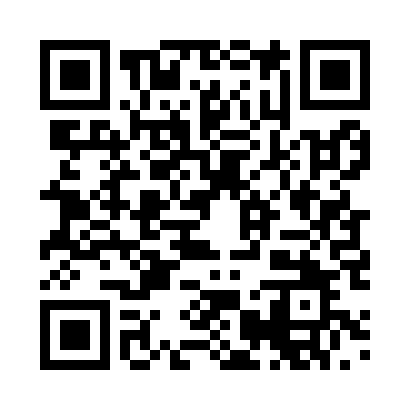 Prayer times for Unkelbach, GermanyWed 1 May 2024 - Fri 31 May 2024High Latitude Method: Angle Based RulePrayer Calculation Method: Muslim World LeagueAsar Calculation Method: ShafiPrayer times provided by https://www.salahtimes.comDateDayFajrSunriseDhuhrAsrMaghribIsha1Wed3:426:051:285:308:5211:062Thu3:386:031:285:318:5411:093Fri3:356:021:285:328:5511:114Sat3:326:001:285:328:5711:145Sun3:285:581:285:338:5911:176Mon3:255:561:285:349:0011:207Tue3:215:551:285:349:0211:238Wed3:185:531:285:359:0311:269Thu3:145:511:285:359:0511:3010Fri3:135:501:285:369:0611:3311Sat3:125:481:285:369:0811:3512Sun3:125:471:285:379:0911:3613Mon3:115:451:285:389:1111:3614Tue3:105:441:285:389:1211:3715Wed3:105:421:285:399:1411:3816Thu3:095:411:285:399:1511:3817Fri3:095:401:285:409:1611:3918Sat3:085:381:285:409:1811:4019Sun3:085:371:285:419:1911:4020Mon3:075:361:285:419:2111:4121Tue3:075:351:285:429:2211:4122Wed3:065:331:285:439:2311:4223Thu3:065:321:285:439:2411:4324Fri3:065:311:285:449:2611:4325Sat3:055:301:285:449:2711:4426Sun3:055:291:285:459:2811:4427Mon3:055:281:285:459:2911:4528Tue3:045:271:295:459:3111:4629Wed3:045:261:295:469:3211:4630Thu3:045:251:295:469:3311:4731Fri3:035:251:295:479:3411:47